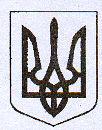 У К Р А Ї Н АЖовківська міська радаЛьвівського району Львівської областіВИКОНАВЧИЙ  КОМІТЕТРІШЕННЯвід 30.09.2021 року № 12                                                              	м. ЖовкваПро надання згоди гр. Масляк Л. І.на видачу дублікату свідоцтва про право власності на житловий будинок№ 24 по вул. Широкав с. Зіболки	Розглянувши заяву гр. Масляк Любові Іванівни, жительки м. Жовква, щодо надання дозволу на видачу дублікату свідоцтва про право власності на житловий будинок 24 по вулиці Широка в селі Зіболки, копію паспорта заявника, керуючись ст. 31 Закону України «Про місцеве самоврядування в Україні», виконавчий комітет Жовківської міської радиВ И Р І Ш И В:1. Надати згоду на видачу дублікату свідоцтва про право власності на житловий будинок № 24 по вулиці Широка в селі Зіболки на ім’я матері Данилевич Ольги Михайлівни у зв’язку із втратою оригіналу документа.Міський голова				                                  Олег ВОЛЬСЬКИЙ